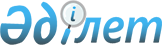 Павлодар аудандық мәслихатының 2021 жылғы 29 желтоқсандағы "2022-2024 жылдарға арналған Черноярка ауылдық округінің бюджеті туралы" № 19/100 шешіміне өзгерістер енгізу туралыПавлодар облысы Павлодар аудандық мәслихатының 2022 жылғы 22 қыркүйектегі № 28/163 шешімі
      Павлодар аудандық мәслихаты ШЕШТІ: 
      1. Павлодар аудандық мәслихатының "2022-2024 жылдарға арналған Черноярка ауылдық округінің бюджеті туралы" 2021 жылғы 29 желтоқсандағы № 19/100 шешіміне келесі өзгерістер енгізілсін:
      1) көрсетілген шешімнің 1-тармағы жаңа редакцияда жазылсын:
       "1. 2022-2024 жылдарға арналған Черноярка ауылдық округінің бюджеті тиісінше 1, 2 және 3-қосымшаларына сәйкес, соның ішінде 2022 жылға келесі көлемдерде бекітілсін:
      1) кірістер – 105 766 мың теңге, соның ішінде:
      салықтық түсімдер – 11 070 мың теңге;
      салықтық емес түсімдер – 645 мың теңге;
      негізгі капиталды сатудан түсетін түсімдер – 3 465 мың теңге;
      трансферттер түсімі – 90 586 мың теңге;
      2) шығындар – 142 091 мың теңге;
      3) таза бюджеттік кредиттеу – нөлге тең;
      4) қаржы активтерімен операциялар бойынша сальдо – нөлге тең;
      5) бюджет тапшылығы (профициті) – - 36 325 мың теңге;
      6) бюджет тапшылығын қаржыландыру (профицитін пайдалану) – 36 325 мың теңге.
      2) көрсетілген шешімнің 1-қосымшасы осы шешімнің қосымшасына сәйкес жаңа редакцияда жазылсын.
      2. Осы шешім 2022 жылғы 1 қаңтардан бастап қолданысқа енгізіледі. 2022 жылға арналған Черноярка ауылдық округінің бюджеті туралы (өзгерістермен)
					© 2012. Қазақстан Республикасы Әділет министрлігінің «Қазақстан Республикасының Заңнама және құқықтық ақпарат институты» ШЖҚ РМК
				
      Павлодар аудандық мәслихатының хатшысы 

В. Гейнц
Павлодар аудандық 
мәслихатының 
2022 жылғы 22 қыркүйектегі
№ 28/163 шешіміне
 қосымшаПавлодар аудандық
мәслихатының 2021 жылғы
29 желтоқсандағы № 19/100
шешіміне 1–қосымша
Санаты
Санаты
Санаты
Санаты
Сомасы (мың теңге) 
Сыныбы
Сыныбы
Сыныбы
Сомасы (мың теңге) 
Кіші сыныбы
Кіші сыныбы
Сомасы (мың теңге) 
Атауы
Сомасы (мың теңге) 
1
2
3
4
5
1. Кірістер
105 766
1
Салықтық түсімдер
11 070
01
Табыс салығы
33
2
Жеке табыс салығы
33
04
Меншiкке салынатын салықтар
10 879
1
Мүлiкке салынатын салықтар
393
3
Жер салығы
385
4
Көлiк құралдарына салынатын салық
10 101
05
Тауарларға, жұмыстарға және қызметтерге салынатын iшкi салықтар
158
3
Табиғи және басқа да ресурстарды пайдаланғаны үшiн түсетiн түсiмдер
158
2
Салықтық емес түсiмдер
645
01
Мемлекеттік меншіктен түсетін кірістер
645
5
Мемлекет меншігіндегі мүлікті жалға беруден түсетін кірістер
645
3
Негізгі капиталды сатудан түсетін түсімдер
3 465
03
Жердi және материалдық емес активтердi сату
3 465
1
Жерді сату
3 285
2
Материалдық емес активтерді сату
180
4
Трансферттердің түсімдері 
90 586
02
Мемлекеттiк басқарудың жоғары тұрған органдарынан түсетiн трансферттер
90 586
3
Аудандардың (облыстық маңызы бар қаланың) бюджетінен трансферттер
90 586
Функционалдық топ 
Функционалдық топ 
Функционалдық топ 
Функционалдық топ 
Функционалдық топ 
Сомасы (мың теңге)
Кіші функция
Кіші функция
Кіші функция
Кіші функция
Сомасы (мың теңге)
Бюджеттік бағдарламалардың әкімшісі
Бюджеттік бағдарламалардың әкімшісі
Бюджеттік бағдарламалардың әкімшісі
Сомасы (мың теңге)
Бағдарлама
Бағдарлама
Сомасы (мың теңге)
Атауы
Сомасы (мың теңге)
1
2
3
4
5
6
2. Шығындар
142 091
01
Жалпы сипаттағы мемлекеттiк қызметтер 
41 204
1
Мемлекеттiк басқарудың жалпы функцияларын орындайтын өкiлдi, атқарушы және басқа органдар
41 204
124
Аудандық маңызы бар қала, ауыл, кент, ауылдық округ әкімінің аппараты
41 204
001
Аудандық маңызы бар қала, ауыл, кент, ауылдық округ әкімінің қызметін қамтамасыз ету жөніндегі қызметтер
41 204
07
Тұрғын үй-коммуналдық шаруашылық
8 100
3
Елді-мекендерді көркейту
8 100
124
Аудандық маңызы бар қала, ауыл, кент, ауылдық округ әкімінің аппараты
8 100
008
Елді мекендердегі көшелерді жарықтандыру
5 100
009
Елді мекендердің санитариясын қамтамасыз ету
2 000
011
Елді мекендерді абаттандыру мен көгалдандыру
1 000
08
Мәдениет, спорт, туризм және ақпараттық кеңістiк
25 401
1
Мәдениет саласындағы қызмет
25 401
124
Аудандық маңызы бар қала, ауыл, кент, ауылдық округ әкімінің аппараты
25 401
006
Жергілікті деңгейде мәдени-демалыс жұмысын қолдау
25 401
12
Көлiк және коммуникация
32 632
1
Автомобиль көлiгi
32 632
124
Аудандық маңызы бар қала, ауыл, кент, ауылдық округ әкімінің аппараты
32 632
013
Аудандық маңызы бар қалаларда, ауылдарда, кенттерде, ауылдық округтерде автомобиль жолдарының жұмыс істеуін қамтамасыз ету
1 000
045
Аудандық маңызы бар қалаларда, ауылдарда, кенттерде, ауылдық округтерде автомобиль жолдарын күрделі және орташа жөндеу
31 632
15
Трансферттер
34 754
1
Трансферттер
34 754
124
Аудандық маңызы бар қала, ауыл, кент, ауылдық округ әкімінің аппараты
34 754
044
Қазақстан Республикасының Ұлттық қорынан берілетін нысаналы трансферт есебінен республикалық бюджеттен бөлінген пайдаланылмаған (түгел пайдаланылмаған) нысаналы трансферттердің сомасын қайтару
34 183
048
Пайдаланылмаған (толық пайдаланылмаған) нысаналы трансферттерді қайтару
571
3.Таза бюджеттіккредиттеу
0
4. Қаржы активтерімен операциялар бойынша сальдо
0
5. Бюджет тапшылығы (профицитi)
- 1 571
6. Бюджет тапшылығын қаржыландыру (профицитін пайдалану)
1 571
8
Бюджет қаражатының пайдаланылатын қалдықтары
1 571
01
Бюджет қаражаты қалдықтары
1 571
1
Бюджет қаражатының бос қалдықтары
1 571
1
Бюджет қаражатының бос қалдықтары
1 571